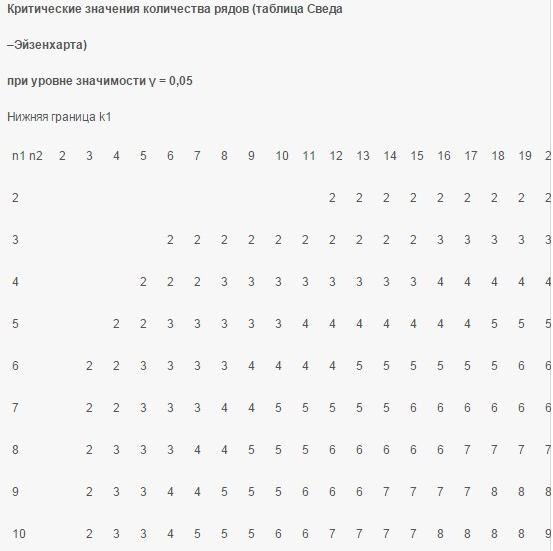 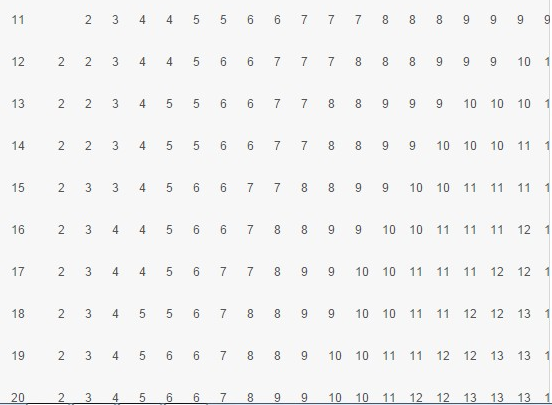 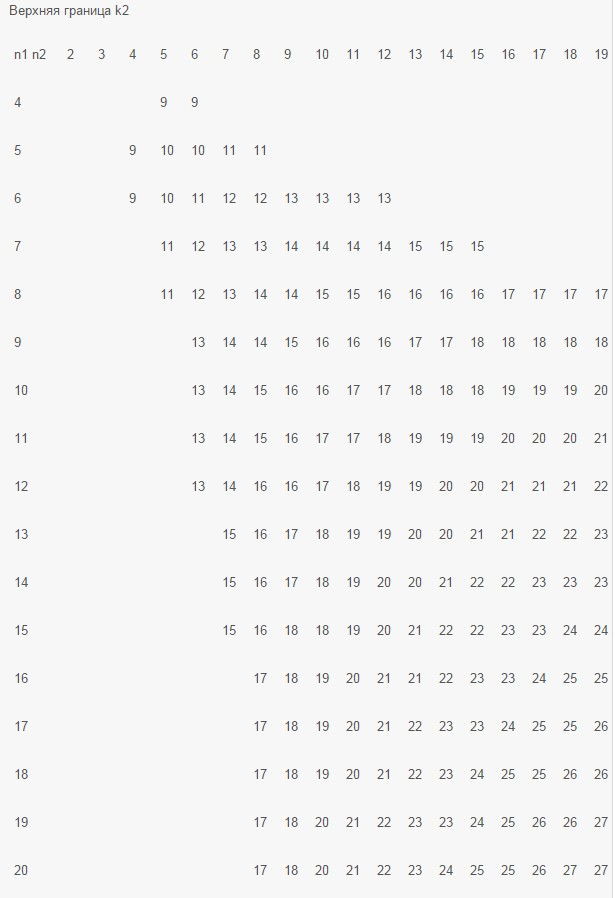 Если  k1 < k < k2, то говорят об отсутствии автокорреляции.Если  k  k1, то говорят о положительной автокорреляции остатков.Если  k  k2, то говорят об отрицательной автокорреляции остатков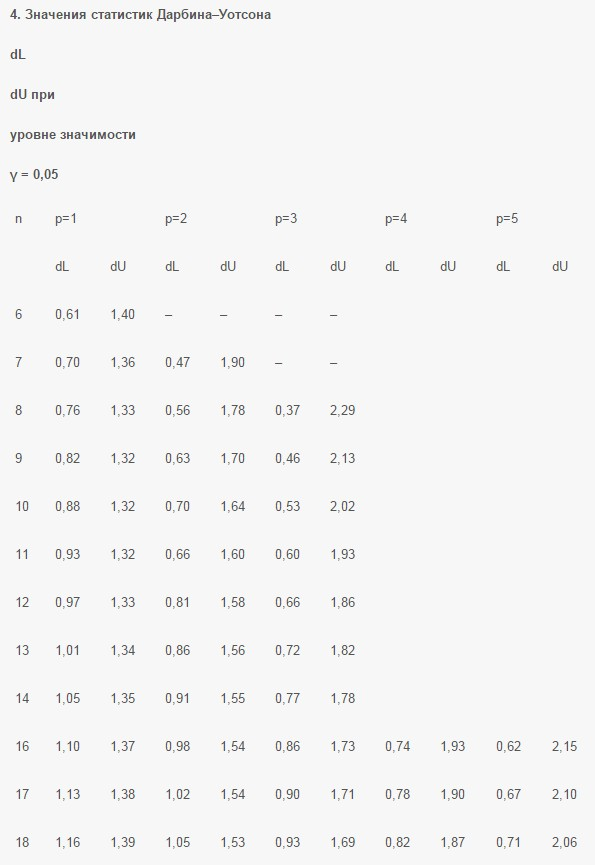 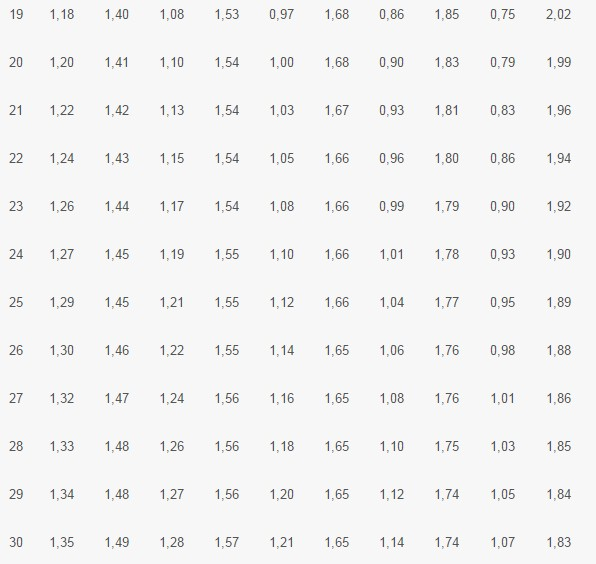 